Д/з от 10.02, 15.021) На уроке мы познакомились с новой тональностью ― ми-бемоль минор. Это параллельная тональность от Соль-бемоль мажора. В тетрадях мы построили 3 вида es-moll. Играем их на фортепиано! Кого не было на уроке, строит 3 вида es-moll у себя в тетради самостоятельно, а затем играем их.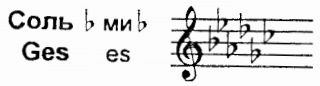 Минор: в гармоническом виде и в восходящем, и в нисходящем направлениях повышается VII ступень. В мелодическом – вверх повышаются VI и VII ступени, вниз – идём как в натуральном.2) Постройте в es-moll (письменно в тетради): а) D7 с обращениями и разрешениями;б) тритоны в натуральном и гармоническом видах;Натуральный минор:ув.4 на VIум.5 на IIГармонический минор:ув.4 на IVум.5 на VII повышеннойв) главные трезвучия с обращениями. Не забываем, что, когда мы строим доминанту в миноре, используем гармонический вид!Всё это обязательно петь и играть!4) № 544. Настраиваемся в тональности – поём гамму, t5/3 и поём номер с дирижированием за фортепиано несколько раз.